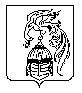 РОССИЙСКАЯ ФЕДЕРАЦИЯИВАНОВСКАЯ ОБЛАСТЬЮЖСКИЙ МУНИЦИПАЛЬНЫЙ РАЙОНСОВЕТ МУГРЕЕВО-НИКОЛЬСКОГО СЕЛЬСКОГО ПОСЕЛЕНИЯВторого созываР Е Ш Е Н И Еот  11 ноября  2015 года  № 65с. Мугреево-НикольскоеОБ УТВЕРЖДЕНИИ ПРАВИЛ ДЕПУТАТСКОЙ ЭТИКИ ДЕПУТАТОВ СОВЕТАМугреево-Никольского сельского поселения Южского муниципального района В целях определения этических норм поведения депутата Совета Мугреево-Никольского сельского поселения, поддержания высоких нравственных норм и безупречной репутации депутата Совета Мугреево-Никольского сельского поселения Южского муниципального района, рассмотрения и решения вопросов, связанных с депутатской этикой, Совет Мугреево-Никольского сельского поселения Южского муниципального района решил:1. Утвердить Правила депутатской этики депутатов Совета Мугреево-Никольского Южского муниципального района согласно приложению.2. Разместить настоящее решение на официальном сайте администрации Мугреево-Никольского сельского поселения.3. Настоящее решение вступает в силу после официального обнародования в соответствии с Уставом Мугреево-Никольского сельского поселения.Глава Мугреево-Никольского сельского поселения:						П.П.БаркарьПриложение к решениюСовета Мугреево-Никольского сельского поселенияЮжского муниципального районаот «11»  ноября 2015 N 65ПРАВИЛАДЕПУТАТСКОЙ ЭТИКИ ДЕПУТАТОВ СОВЕТАМУГРЕЕВО-НИКОЛЬСКОГО СЕЛЬСКОГО ПОСЕЛЕНИЯЮЖСКОГО  МУНИЦИПАЛЬНОГО РАЙОНАНастоящие Правила депутатской этики депутатов Совета Мугреево-Никольского сельского поселения Южского муниципального района (далее - Правила депутатской этики) определяют моральные принципы и правила поведения, обязательные для депутата Совета Мугреево-Никольского сельского поселения Южского  муниципального района.I. ОБЩИЕ ПОЛОЖЕНИЯ1.1. Депутат Совета Мугреево-Никольского сельского поселения  Южского муниципального района (далее - депутат) как представитель населения Мугреево-Никольского сельского поселения Южского муниципального района в своей деятельности должен руководствоваться интересами населения поселения, целями социально-экономического и культурного его развития.1.2. Депутат во всей своей деятельности, в том числе не связанной с выполнением депутатских полномочий, должен руководствоваться общепризнанными нормами морали и нравственности.1.3. Депутат должен воздерживаться от всякой деятельности и поступков, которые могут нанести ущерб авторитету депутата и органов местного самоуправления поселения.1.4. Депутат должен в равной мере охранять собственное достоинство и уважать достоинство других депутатов, должностных лиц и граждан.1.5. Депутат должен воздерживаться в публичной полемике от грубых и некорректных выражений.1.6. При отстаивании позиций депутат должен соблюдать честность, объективность, принципиальность, в принятии решений руководствоваться интересами избирателей.II. ПРАВИЛА ДЕПУТАТСКОЙ ЭТИКИ,ОТНОСЯЩИЕСЯ К ДЕЯТЕЛЬНОСТИ ДЕПУТАТА2.1. Взаимоотношения между депутатами строятся на основе равноправия.Депутат должен лояльно относиться к другим депутатам независимо от их социального статуса и политической ориентации.Депутаты должны строить свою работу на принципах свободного коллективного обсуждения и решения вопросов, уважения к многообразию мнений, не допускать конфликтов, искать пути преодоления разногласий среди депутатов.Депутат не может навязать свою позицию посредством угроз, ультиматумов и иных подобных действий.2.2. Депутат должен активно и конструктивно участвовать в работе Совета Мугреево-Никольского сельского поселения.2.3. Депутаты должны подчиняться Регламенту Совета Мугреево-Никольского сельского поселения Южского муниципального района (далее - Совет), подчиняться распоряжениям председательствующего на заседании Совета поселения, касающимся поддержания порядка и соблюдения Регламента, не опаздывать без уважительных причин на заседания, депутатские слушания, заседания профильных комиссий, иные мероприятия Совета поселения.2.4. Не допускаются самовольные действия по прекращению заседания - уход из зала заседания в знак протеста, для срыва заседания и по другим мотивам, не признанным уважительными, выступления без предоставления слова, выступления не по повестке дня и не по существу вопроса повестки дня; выкрики, прерывания выступающих.2.5. Участвуя в заседаниях Совета поселения, депутатских слушаниях, в работе депутатских комиссий и рабочих групп, депутат должен проявлять вежливость, тактичность и уважение к председательствующему на заседании, депутатам, сотрудникам администрации и иным лицам, присутствующим на заседании Совета поселения.2.6. В своих публичных выступлениях депутат должен быть корректным, сдержанным и умеренным, оставаться в рамках официальной вежливости, уважительно относиться к мнению оппонента, не употреблять оскорбительных выражений в адрес депутатов и в чей бы то ни было адрес.Использование в выступлениях депутатов оскорбительных или невежливых обращений, личностных аргументов, распространение порочащей того или иного депутата недостоверной или лживой информации, затрагивающей честь и достоинство депутата, квалифицируется как грубое нарушение депутатской этики и должно пресекаться председательствующим. В случае нарушения депутатом данного правила выступления на заседаниях к нему могут быть применены меры ответственности, предусмотренные Правилами депутатской этики.2.7. При выступлении на заседаниях Совета поселения или депутатских комиссий депутат обязан высказываться только по обсуждаемому вопросу.2.8. Депутат обязан уважать права других депутатов. В публичных выступлениях, обращениях, заявлениях депутаты должны обращаться в форме "уважаемый депутат", "уважаемый коллега", "уважаемый председатель" и т.д., с добавлением фамилии или без нее.2.9. Депутат не имеет права формировать общественное мнение исключительно с целью причинить вред другому депутату.III. ПРАВИЛА ДЕПУТАТСКОЙ ЭТИКИВО ВЗАИМООТНОШЕНИЯХ ДЕПУТАТА С ИЗБИРАТЕЛЯМИ3.1. Депутат поддерживает постоянную связь с избирателями своего поселения, ответственен перед ними и подотчетен им. Взаимоотношения депутата с избирателями строятся на основе взаимного уважения и вежливости, внимательного отношения депутата к обращениям, жалобам, заявлениям граждан.3.2. Депутат принимает меры по обеспечению прав, свобод и законных интересов своих избирателей: рассматривает поступившие от них заявления, предложения, жалобы, способствует в пределах своих полномочий правильному и своевременному решению содержащихся в них вопросов.3.3. Депутат не реже чем 1 раз в год отчитывается перед избирателями, периодически информирует о своей работе во время встреч с избирателями и через средства массовой информации. Информация, предоставляемая депутатом избирателям, должна быть полной, достоверной, объективной.IV. ПРАВИЛА ДЕПУТАТСКОЙ ЭТИКИ ВО ВЗАИМООТНОШЕНИЯХДЕПУТАТА С ГОСУДАРСТВЕННЫМИ ОРГАНАМИ,ОРГАНАМИ МЕСТНОГО САМОУПРАВЛЕНИЯ,ЮРИДИЧЕСКИМИ И ФИЗИЧЕСКИМИ ЛИЦАМИ4.1. Депутат не должен использовать в личных целях возможности, связанные со статусом депутата, во взаимоотношениях с государственными органами, органами местного самоуправления, юридическими и физическими лицами.4.2. Депутат не может разглашать сведения, которые стали ему известны благодаря осуществлению депутатских полномочий, если эти сведения связаны с личной или семейной жизнью граждан, с деловой репутацией и деятельностью юридических лиц и доверены депутату при условии их неразглашения.V. ЭТИКА ПУБЛИЧНЫХ ВЫСТУПЛЕНИЙ ДЕПУТАТА5.1. Депутат, выступая на заседаниях Совета поселения, в средствах массовой информации с различного рода публичными заявлениями, комментируя деятельность органов государственной власти, местного самоуправления, организаций и граждан, обязан использовать только достоверные проверенные факты.5.2. Выступления должны быть корректными, не должны порочить честь и достоинство граждан, должностных лиц, деловую репутацию юридических лиц.VI. КОНТРОЛЬ ЗА СОБЛЮДЕНИЕМ ПРАВИЛ ДЕПУТАТСКОЙ ЭТИКИИ ОТВЕТСТВЕННОСТЬ ДЕПУТАТА ЗА ИХ НАРУШЕНИЕ6.1. Контроль за соблюдением депутатами Правил депутатской этики осуществляет комиссия по законности и местному самоуправлению (далее - Комиссия).Председатель и члены Комиссии обязаны предпринимать все необходимые меры по соблюдению депутатами Правил депутатской этики (сделать замечание, провести беседу и др.).6.2. Комиссия может рассматривать вопрос о нарушении Правил депутатской этики по собственной инициативе, по инициативе Председателя Совета или Совета поселения.6.3. С заявлением о рассмотрении вопроса о неэтичности поведения депутата в Комиссию могут обращаться граждане, должностные лица органов местного самоуправления, руководители организаций, общественных объединений.6.4. В случае обвинения депутата в совершении неэтичных действий депутат вправе подать в Комиссию в письменном виде мотивированный протест, представить документы, дать устные пояснения по существу обвинения.6.5. В случае подачи необоснованной жалобы, затрагивающей честь, достоинство, деловую репутацию депутата, депутат вправе защищать свои права всеми способами, не запрещенными законом.6.6. В случае грубого нарушения Правил депутатской этики вопрос о применении к нарушившему их депутату меры воздействия выносится Комиссией на рассмотрение Совета поселения.6.7. Совет района рассматривает вопросы, связанные с нарушением этики депутатов, на открытых и закрытых заседаниях. По просьбе депутата, обвиняющегося в нарушении Правил депутатской этики и полагающего, что обстоятельства связаны с охраняемой Конституцией Российской Федерации тайной его личной жизни или жизни других лиц, Совет поселения проводит закрытое заседание. На заседание Совета поселения могут быть приглашены и заслушаны заявители и другие лица, информация которых помогает выяснить обстоятельства нарушения этики депутатов и принять объективное решение.6.8. Совет Мугреево-Никольского сельского поселения может принять к депутату, нарушившему Правила депутатской этики, одну из следующих мер воздействия:предложить депутату принести публичные извинения;объявить депутату порицание;лишить депутата возможности выступать в ходе заседания Совета поселения;передать информацию о фактах нарушения этики депутатов в средства массовой информации;сообщить о фактах нарушения этики депутатов избирателям и общественным объединениям на территории соответствующего поселения депутата;направить сообщение о нарушении депутатом Правил депутатской этики в правоохранительные органы в случаях, если в действиях депутата имеют место признаки правонарушения.